Ｇ発１９－１８５-1２０２０年５月１１日キャビネット構成員等　各位ライオンズクラブ国際協会３３３－Ｃ地区地区ガバナー　Ｌ 小髙　左起子	第４回キャビネット会議(Web会議)開催のお知らせ投票権のある構成員による事前書面決議拝啓　平素はライオンズクラブ活動にご協力を賜り、厚く御礼申し上げます。さて、新型コロナウイルス感染拡大に伴い緊急事態宣言の期限延長が発令されたことから、第4回キャビネット会議2020年6月6日（土）は、会議形式での開催は中止としWeb会議に変更をさせて頂きます。尚、地区ガバナー提出議案の決議は、投票権のある地区キャビネット構成員による事前書面決議とさせて頂きます。構成員の皆様には以下の日程で進める予定ですので、何卒ご理解ご協力の程、宜しくお願い申し上げます。敬具記日　　時　：　　2020年6月6日（土）　13：30～15：00場　　所　：　　Web会議　（ZOOMミーティング）各自参加　※詳しくは、別紙をご覧ください。参集者　：　　地区キャビネット構成員等【　日程概要　】5月11日(月）   投票権のある地区キャビネット構成員　地区ガバナー提出議案及び事前書面決議書FAX送付5月22日(金）　 キャビネット会議（Web会議）出・欠　及び　事前書面決議書返信期日6月3日 (水)迄　第４回キャビネット会議資料 地区キャビネット構成員等に発送6月6日 (土) 　 13：30～　第4回キャビネット会議（Web会議）地区キャビネット構成員等6月6日 (土）   決議事項の確認※6月下旬迄　 　議事録の発送　構成員等（各クラブには会議資料・議事録を発送）※投票権のある地区キャビネット構成員：地区ガバナー・地区LCIFコーディネーター、前地区ガバナー・地区名誉顧問会議長、地区ガバナーエレクト（第一副地区ガバナー）第一副地区ガバナーエレクト（第二副地区ガバナー）、キャビネット幹事、キャビネット会計、地区GLT・GMT・GST・FWTコーディネーター、ゾーン・チェアパーソン、LCIF地区ｷｬﾝﾍﾟｰﾝｺｰﾃﾞｨﾈｰﾀｰ・地区LCIF委員長、地区委員長第４回キャビネット会議(Web会議)の件 　2020年6月6日（土）13:30～　役職名 　　　　　　　　　　　　　　　  　　　　　Ｌ　名　　　　　　　　　　　　　　　　　　　　　 Web会議　　　出席　　・　　欠席　　します返信期限　：　2020年5月22日　　　返信先FAX　：ｷｬﾋﾞﾈｯﾄ事務局　043-247-47562019-2020年度第4回キャビネット会議（キャビネット構成員：事前書面決議　第1～4号議案）地区ガバナー提出議案として、2020～2021年度地区会費請求について別紙の通り上程致します。新型コロナウイルス感染防止により広範囲に社会的影響が及んでいる現状において、クラブと会員の負担軽減に資するものです。【　地区ガバナー提出議案　】第1号議案：次年度地区会費の件　2020～2021年度地区会費上半期分の会費請求は、会員から徴収はしない。2019～2020年度下期分月割り会費「延べ月数による調整金額」の請求はしない。※地区奉仕活動支援資金のアクティビティ資金を2020～2021年度地区会費上半期分に充当させる。（会員1人当1,000円/月　二人目以降家族会員500円/月）　第2号議案：次年度地区大会費の件　2020～2021年度地区大会費上半期・下半期分の会費請求はしない。2019～2020年度下期分月割り会費「延べ月数による調整金額」の請求はしない。今年度中止になった地区年次大会の残高と、前年度繰越金を充当させる。（会員1人当200円/月　 二人目以降家族会員100円/月）第3号議案：次年度青少年育成資金について協力金の依頼の件	2020～2021年度青少年育成資金の協力金の依頼はしない。	今年度レオ海外研修会YCE派遣等、活動自粛・中止となった青少年育成資金の残高と前年度繰越金を充当させる。（会員1人当たり年額2,000円　除二人目以降家族会員）第4号議案：次年度地区災害積立金について協力金の依頼の件　　　　　　2020～2021年地区災害積立金の協力金の依頼はしない。（会員１人当たり年額500円　除二人目以降家族会員）【　地区ガバナー報告　】複合地区費及び負担金について以下の負担金については、新型コロナウイルスの社会的影響を受けている会員、クラブへの負担軽減のため、来年度は求めないこととする。（１）正会員（支部会員、二人目以降家族会員除く）に係る複合地区年次大会費は、今年度の第66回年次大会が開催中止となり、代議員総会を郵送投票で行うため、来年度は徴収しない。＜臨時ガバナー協議会20200323承認事項＞（２）正会員（支部会員、二人目以降家族会員除く）に係る複合地区青少年育成資金負担金は、2020夏のYCE事業が新型コロナウイルスによって全て中止となったため、来年度は徴収しない。＜臨時ガバナー協議会【議長提出議案最終審議】承認事項＞（３）正会員（支部会員、二人目以降家族会員除く）に係る複合地区緊急援助資金負担金は、333複合地区運営要項「緊急援助資金規約」の第2条に基づくと要請可能となるが、新型コロナウイルスによる未曽有の災害にある現状を鑑み、来年度は徴収しない。※東京オリンピック・パラリンピック支援金は、今年度で5年間の協力期間が終わったため、来年度以降は負担を求めない。《　2019-2020年度アワードについて　》　第4回キャビネット会議資料及び　地区ニュース第3号（6/20号）に掲載＜アワードお渡し方法＞◇年次大会・地区ガバナーアワード ：6月中に公認指定業者より直接各クラブに送付◇複合地区議長表彰アワード ：6月中にキャビネット事務局よりクラブに送付◇国際会長・LCIFアワード ：国際本部より未着の為、改めてご連絡・・・・・・・・・・・・・・・・・・・・・・・・・・・・・・・・・・・・・・・・・・・・・・・・・・・・・・・※上記内容に関するお問合せ先： 地区ガバナー、キャビネット幹事、キャビネット会計  　以上Web会議（ZOOMミーティング）に参加するには第4回キャビネット会議Web会議アドレス
https://us02web.zoom.us/j/86534886844?pwd=UFJoN0I0WklzcnJNRFd3TUYxNS9lZz09当日、上記のアドレスにアクセスしてミーティングIDと参加者の名前（漢字）を記入します。指示に従いログインしてください。ID: 865 3488 6844　　パスワード: 3334　Web会議に繋がらない場合は、連絡先　TEL：090-4066-3372地区情報テクノロジー及び災害支援特別顧問Ｌ松本宰史迄ご連絡をお願い致します。必要なものは、パソコン、ｉＰａｄ、スマートフォンがあれば参加できます。パソコンは、ディスクトップ又はノートパソコンですが、カメラとマイクが付いているかどうか確認してください。できればヘッドフォン・マイク付きがあると便利です。ｉＰａｄ、スマートフォンの場合は、机の上に角度を調整して固定して設置すると便利です。参加ログインには、お知らせしたアドレスからログインしてください。初めての方は、Webブラウザークライアントが自動的にダウンロードされます。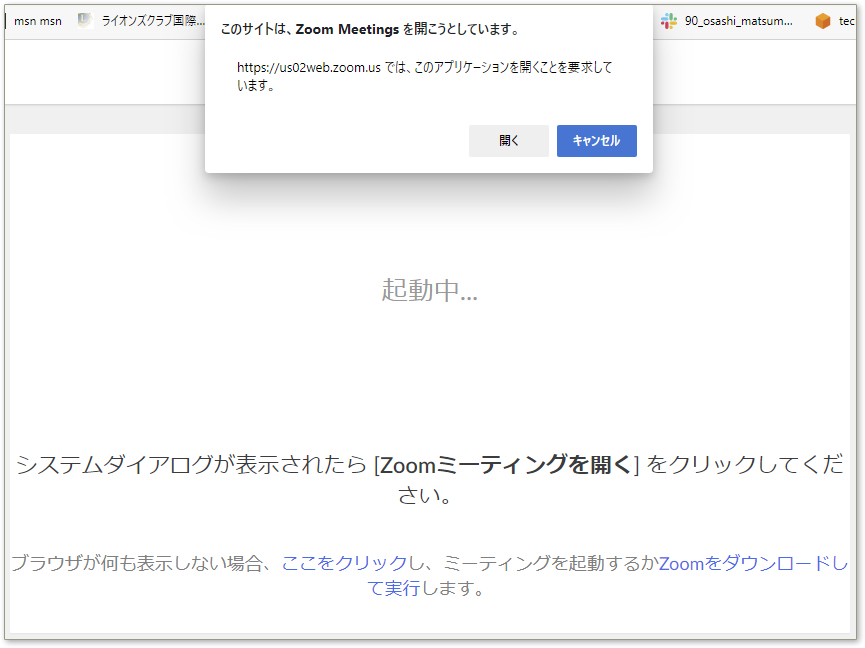 ダウンロードは１、2分前後掛かります。次に「ミーティングに参加」画面が表示され、会議のミーティングID（本文ご案内に記載）と参加者の名前が求められ入力します。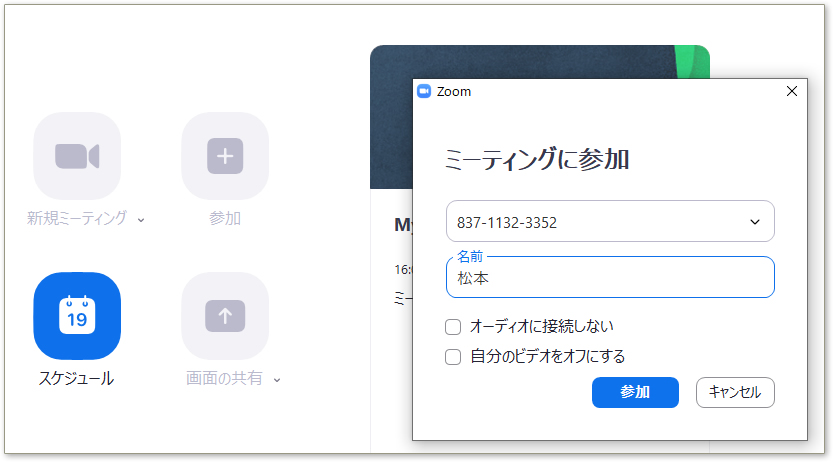 ★下記図の会議参加画面が表示されていることをご確認ください。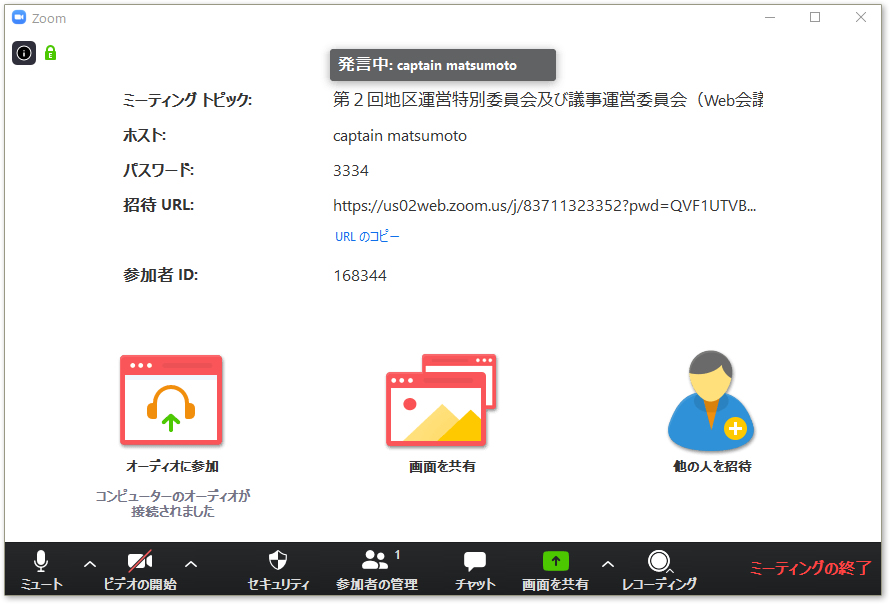 ・・・・・・・・・・・・・・・・・・・・・・・・・・・・・・・・・・・・・・・・・また、事前にZOOMアプリをダウンロードすることもできます。iPadやスマートフォンの場合は、アプリをダウンロードしてください。パソコンの場合、https://zoom.us/download　のアドレスから、いくつかある中、一番上の「会議用ズームクライアント」をダウンロードしてください。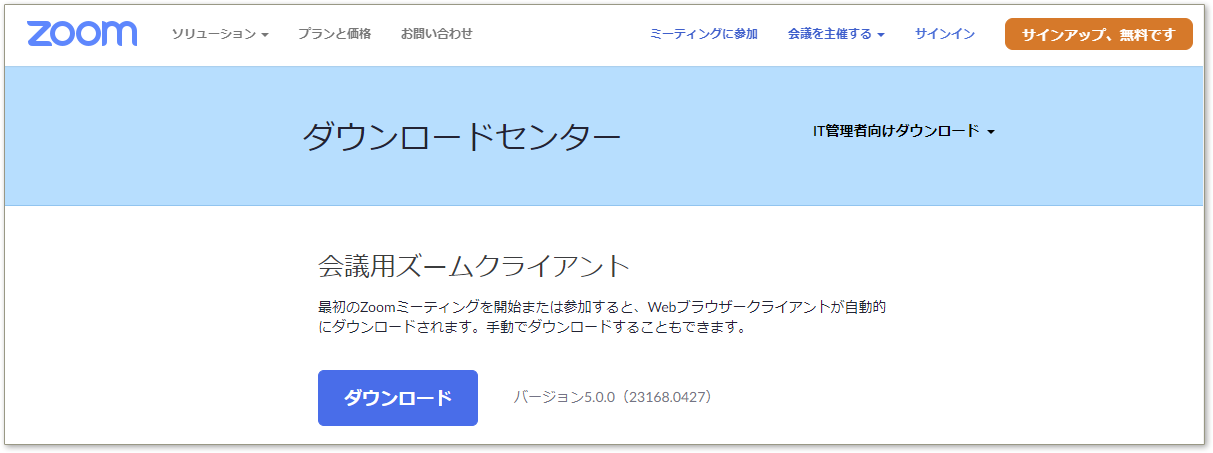 